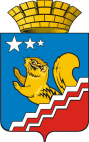 СВЕРДЛОВСКАЯ ОБЛАСТЬВОЛЧАНСКАЯ ГОРОДСКАЯ ДУМАШЕСТОЙ СОЗЫВПервое заседаниеРЕШЕНИЕ № 6г. Волчанск					 					  29.01.2020 г.О внесении изменений в Положение о гербе муниципального образования Волчанского городского округа, утвержденное Решением Волчанской городской Думы от 23.08.2012 года №154 «О правопреемственности герба и флага муниципального образования город Волчанск»Руководствуясь Федеральным законом от 6 октября 2003 года № 131-ФЗ "Об общих принципах организации местного самоуправления в Российской Федерации", рассмотрев предложение  Комиссии по символам Свердловской области Законодательного Собрания Свердловской области, Уставом Волчанского городского округа,ВОЛЧАНСКАЯ ГОРОДСКАЯ ДУМА РЕШИЛА:1. Внести в Положение о гербе муниципального образования Волчанского городского округа, утвержденное Решением Волчанской городской Думы от 23.08.2012 года №154 «О правопреемственности герба и флага муниципального образования город Волчанск», следующие изменения:1.1. Пункт 2.1 Положения о гербе муниципального образования Волчанского городского округа, изложить в следующей редакции:«В лазоревом поле золотой с черными глазами и полосами на спине бурундук, возникающий из-за червленой косвенной слева ступенчатой оконечности, завершенной серебром и обрамленной серебряной же узкой повышенной перевязью слева, ступенчато изломанной сообразно краю оконечности.В правом верхнем углу щита три пятиконечные звезды последнего металла в пояс, размер которых уменьшается справа налево. Щит увенчан муниципальной короной установленного образца. Герб может равнозначно использоваться с короной или без короны». 2. Направить настоящее Решение в Комиссию по символам Свердловской области Законодательного Собрания Свердловской области.3. Опубликовать настоящее Решение в информационном бюллетене «Муниципальный Вестник» и разместить на официальном сайте Думы Волчанского городского округа в сети Интернет http://www.duma-volchansk.ru/.4. Контроль исполнения настоящего Решения возложить на Комиссию по социальной политике и вопросам местного самоуправления (Гетте И.Н.).Глава Волчанского городского округа                                          А.В. ВервейнПредседатель Волчанской городской Думы                                                                        А.Ю. Пермяков